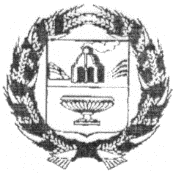 ПРОЕКТРОССИЙСКАЯ ФЕДЕРАЦИЯСОБРАНИЕ ДЕПУТАТОВ ВЕРХ-КАМЫШЕНСКОГО СЕЛЬСОВЕТАЗАРИНСКОГО РАЙОНА АЛТАЙСКОГО КРАЯР Е Ш Е Н И Е с. Верх-КамышенкаО внесении изменений в решение Собрания депутатов Верх-Камышенского сельсовета от 29.10.2020 № 26 «Об утверждении Положения о размерах и условиях оплаты труда выборных должностных лиц, муниципальных служащих органов местного самоуправления муниципального образования Верх-Камышенский сельсовет Заринского района Алтайского края»Всоответствии с частью 3 статьи 37, частью 3 статьи 75  Конституции Российской Федерации, статьей 134 Трудового кодекса Российской Федерации, со статьей 7 закона Алтайского края от 07.12.2007 № 134-СЗ «О муниципальной службе в Алтайском крае», на основании протеста прокурора Заринского района от 18.04.2022 Собрание депутатов Верх-Камышенского сельсовета Заринского района Алтайского краяРЕШИЛО:1. Внести в Положения о размерах и условиях оплаты труда выборных должностных лиц, муниципальных служащих органов местного самоуправления муниципального образования Верх-Камышенский сельсовет Заринского района Алтайского края, утвержденное решением Собрания депутатов Верх-Камышенского сельсовета от 29.10.2020 № 26  следующие изменения:1.1 Пункт 3.26 изложить в следующей редакции:«3.26 Размеры должностных окладов муниципальных служащих и ежемесячной доплаты за классный чин муниципальной службы, увеличиваются (индексируются) в соответствии с решением Собрания депутатов Верх-Камышенского сельсовета о бюджете муниципального образования Верх-Камышенский сельсовет на соответствующий год с учетом уровня инфляции (потребительских цен). Решение об увеличении (индексации) размеров должностных окладов муниципальных служащих и ежемесячной доплаты за классный чин оформляется муниципальным правовым актом Администрации Верх-Камышенского сельсовета.2. Контроль за выполнением данного решения возложить на постоянную комиссию по бюджету, планированию, налоговой и социальной политике.Глава сельсовета                                                                                             Н.И. Савельева00.00.2022№ 00  